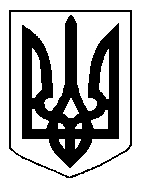 БІЛОЦЕРКІВСЬКА МІСЬКА РАДА	КИЇВСЬКОЇ ОБЛАСТІ	Р І Ш Е Н Н Я
від  31 січня  2019 року                                                                        № 3421-65-VIIПро встановлення земельного сервітуту з АКЦІОНЕРНИМ ТОВАРИСТВОМ ЗАКРИТОГО ТИПУ«МОЛЕН»Розглянувши звернення постійної комісії з питань земельних відносин та земельного кадастру, планування території, будівництва, архітектури, охорони пам’яток, історичного середовища та благоустрою до міського голови від 28 грудня 2018 року №596/2-17, протокол постійної комісії з питань  земельних відносин та земельного кадастру, планування території, будівництва, архітектури, охорони пам’яток, історичного середовища та благоустрою від 28 грудня 2018 року №158, заяву АКЦІОНЕРНОГО ТОВАРИСТВА ЗАКРИТОГО ТИПУ«МОЛЕН» від 14 грудня 2018 року №5958, відповідно до ст.ст. 12, 98-102 Земельного кодексу України, ч.3 ст. 24 Закону України «Про регулювання містобудівної діяльності», п. 34 ч. 1 ст. 26 Закону України «Про місцеве самоврядування в Україні», міська рада вирішила:1.Укласти договір про встановлення особистого строкового сервітуту з АКЦІОНЕРНИМ ТОВАРИСТВОМ ЗАКРИТОГО ТИПУ«МОЛЕН» для експлуатації та обслуговування вхідної групи до власного нежитлового приміщення за адресою: вулиця Леваневського, 50/5  приміщення 79, площею 0,0004 га (з них: під спорудами - 0,0004 га),  строком на 10 (десять) років, за рахунок земель населеного пункту м. Біла Церква.2.Особі, зазначеній в цьому рішенні, укласти у встановленому порядку договір про встановлення особистого строкового сервітуту.3.Контроль за виконанням цього рішення покласти на постійну комісію з питань  земельних відносин та земельного кадастру, планування території, будівництва, архітектури, охорони пам’яток, історичного середовища та благоустрою.Міський голова                                          	                                                  Г. Дикий